РАСПИСАНИЕ ЗАНЯТИЙ ДЛЯ   1 «Б»  КЛАССА Урок ВремяСпособПредметТема урокаРесурсДомашнее заданиеВторник 07.04.202019.00 – 9.30 Он-лайнРусский языкАлфавит или азбукаВконтакте (весь класс)В случае отсутствия связи:https://resh.edu.ru/subject/lesson/6413/start/179200/с. 55 № 6,7 (по заданию).Записать слова УЧЕНИК и УЧЕНИЦА в словарик словарных слов (выделить орфограммы, поставить ударение, разделить на слоги и для переноса – см.уч. с. 55)Если нет учебника, то скачать его можно по QR коду.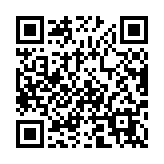 Не предусмотреноВторник 07.04.202029.50 – 10.20 Он-лайнМатематикаСлучаи сложения вида + 6 Вконтакте (весь класс)В случае отсутствия связи:https://www.youtube.com/watch?v=Os22o9h3BXAУчебник с. 51 № 3, № 4 (устно), с. 52 № 5.Если нет учебника, то скачать его можно по коду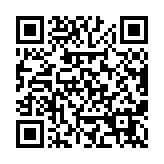 Не предусмотреноВторник 07.04.2020310.40 – 11.10С помощью ЭОРФизкультураПодвижные игрыПосмотри видеоhttps://www.youtube.com/watch?v=y0RBR7hb_Kc и выполни упражненияНе предусмотреноВторник 07.04.2020ЗАВТРАК 11.10 – 11.40 ЗАВТРАК 11.10 – 11.40 ЗАВТРАК 11.10 – 11.40 ЗАВТРАК 11.10 – 11.40 ЗАВТРАК 11.10 – 11.40 ЗАВТРАК 11.10 – 11.40 ЗАВТРАК 11.10 – 11.40 Вторник 07.04.2020411.40 – 12.10 С помощью ЭОРЛитер.чтениеНебылицы. Русские народные потешки. Стишки и песенки из книги "Рифмы Матушки Гусыни"https://resh.edu.ru/subject/lesson/4158/main/195538/ просмотрите ОСНОВНУЮ ЧАСТЬ УРОКА (видеообъяснение) и прочитайте с.44 – 51.Если нет учебника, то скачать его можно по коду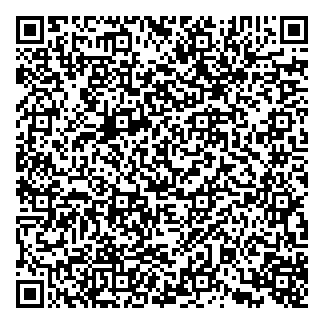 Не предусмотреноВторник 07.04.2020512.20 – 12.50 С помощью ЭОРИзоТри Брата – Мастера всегда трудятся вместе Посмотри видео https://yandex.ru/efir?stream_id=41f008918b88d48a8498bad4565350d4и нарисуй рисунок по образцу Не предусмотрено